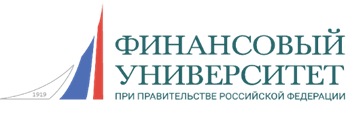 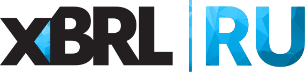 Уважаемые коллеги!Сообщаем о проведении вебинара по теме: «Особенности работы в личном кабинете Банка России» с участием сотрудника Департамента управления данными Банка России.Дата проведения вебинара: 25 мая (среда) в 19-00.
Организатор: Финансовый университет при Правительстве РФ.
На вебинаре будут рассмотрены следующие вопросы: Личный кабинет в цифрах.Изменения в электронном взаимодействии с Банком России через Личный кабинет в 2022 году.Итоги опроса рынка об удовлетворенности ЛК: основные проблемы при работе с Личным и кабинетом и их оптимальные решения.Планы развития.«Что нам делать, если…?». Ответы на частые вопросы.Спикер:Беликова Анастасия Игоревна, начальник отдела информационного сопровождения Управления развития каналов внешнего взаимодействия и обработки отчетности Департамента управления данными Банка России. Стоимость участия: 5 500 руб. Для пользователей АНО «Центр ИксБиАрЭл» на все вебинары кафедры XBRL Финансового Университета при Правительстве РФ предоставляется скидка: 10% (пользователь) или 20% (привилегированный пользователь). По итогам прохождения вебинара слушатель получает сертификат Финансового университета при Правительстве РФ.Для безналичного расчета компании выставляется счет-оферта, после вебинара предоставляется Акт об оказании услуг.Регистрация на вебинар: Надежда Чурсина, менеджер АНО «Центр ИксБиАрЭл», тел.: 8 (495) 699-43-94; chursinann@xbrl.ru